Wednesday’s starter- Converting from percentages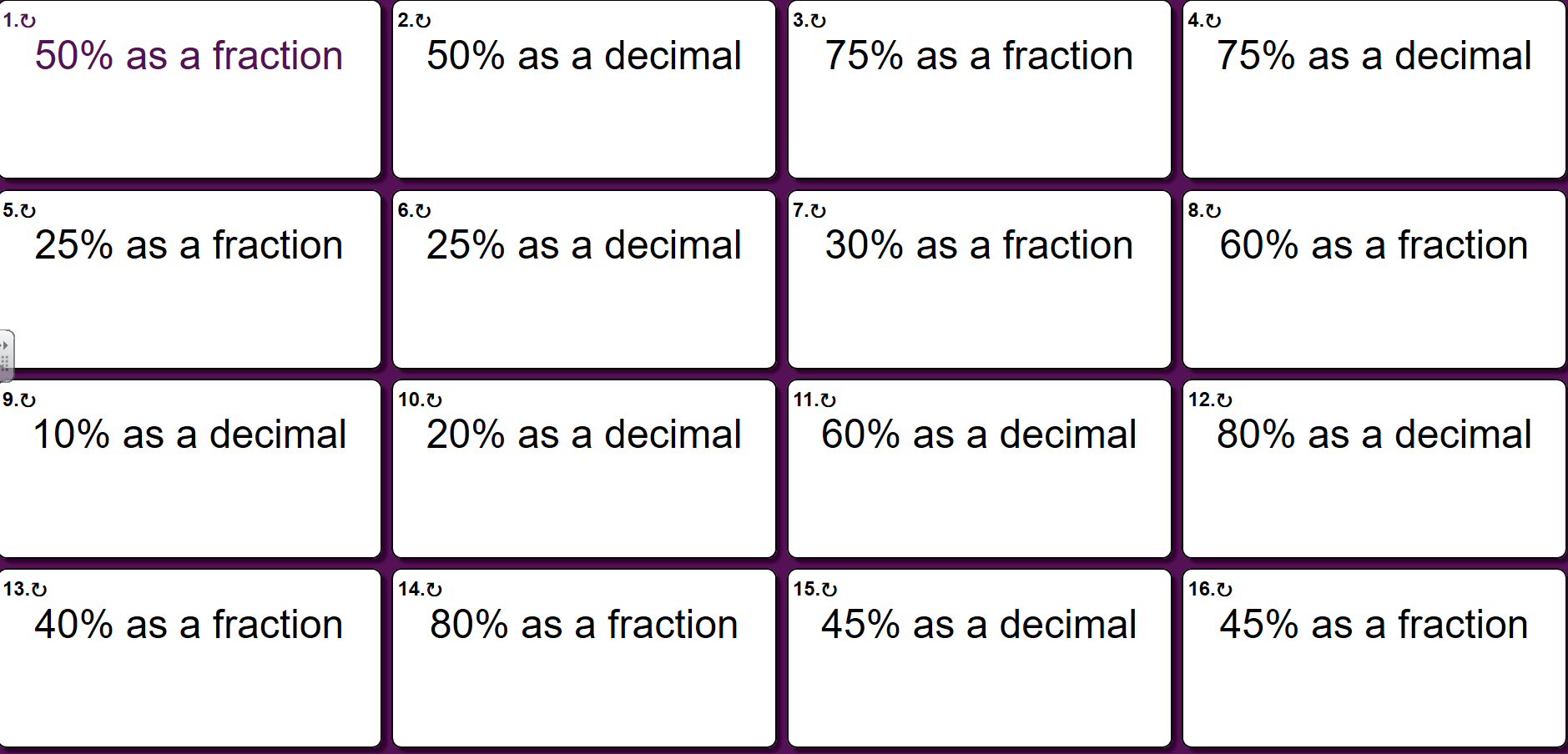 